St. Patrick’s NS, Dalkey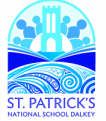 School Book Rental Scheme 2016Dear Parent/Guardian, St. Patrick’s National School has put in place a book rental scheme to provide for many of the books required for the school year 2016/17.  These books were given to your child in the classroom at the beginning of the school year. To maintain the scheme a rental fee is required from each parent/guardian. The value of the rental fee is based on 20% of the retail price of the books. The rental fee for pupils in each class is as follows: Junior and Senior Infants - €10.50 (incl. Aistear Equipment)First Class - €6.00  Second Class - €6.00  Third Class - €10.00Fourth Class - €10.00Fifth Class - €15.50  Sixth Class - €15.50  As these books will be passed on for the next six years of the scheme it’s important to keep them as good as new for as long as possible. Information about the scheme is available on the school website and you are also welcome to talk to your child’s teacher or a member of the Book Rental Scheme Committee if you have any further questions.  Please complete the form below and hand it in with the enclosed fee by November 16th, 2016Name of ChildClassName of Teacher Fee Enclosed Cash __________  Cheque ____________ Online Payment _________Signed (Parent/Guardian)